ПОСТАНОВЛЕНИЕот  16 декабря  2016 года                                                                                          №  847пос. Кизнер           В целях координации работы по ликвидации задолженности по налоговым и иным обязательным платежам в бюджет муниципального образования «Кизнерский район», руководствуясь Уставом муниципального образования «Кизнерский район» и в связи с кадровыми изменениями Администрация муниципального образования «Кизнерский район» ПОСТАНОВЛЯЕТ:1. Утвердить  состав комиссии по ликвидации задолженности по налоговым и иным обязательным платежам в бюджет муниципального образования «Кизнерский район» (Приложение 1).2. Утвердить Положение о комиссии по ликвидации задолженности по налоговым и иным обязательным платежам в бюджет муниципального образования «Кизнерский район» (Приложение 2).3. Постановление Администрации муниципального образования «Кизнерский район» № 388 от 17 июля 2009 года «Об образовании комиссии при Главе Администрации муниципального образования «Кизнерский район» по ликвидации задолженности по налоговым и иным обязательным платежам в бюджет муниципального образования  «Кизнерский район» считать утратившим силу.4. Настоящее постановление вступает в силу со дня его подписания.Глава муниципальногообразования  «Кизнерский район»                                                                А.И. ПлотниковПриложение 1 к постановлениюАдминистрации МО «Кизнерский район»от ___________№_____ СоставКомиссии по ликвидации задолженности по налоговым и иным обязательным платежам в бюджет муниципального образования «Кизнерский район»	Приложение 2  к постановлениюАдминистрации МО «Кизнерский район»от ___________№_____Положение о комиссии по ликвидации задолженности по налоговым и иным обязательным платежам в бюджет муниципального образования «Кизнерский район»       Настоящее Положение определяет основные функции, права, обязанности Комиссии по работе с платежами налогов и иных обязательных платежей в местный бюджет, а также с неплатежеспособными предприятиями и  организациями района (далее по тексту – Комиссия).       Состав Комиссии утверждается постановлением Главы муниципального образования «Кизнерский район».       Целью создания Комиссии является координация работы по ликвидации задолженности по налоговым и иным обязательным платежам в бюджет МО «Кизнерский район».       Формой работы Комиссии являются заседания.       Заседания Комиссии созываются председателем Комиссии не реже 1 раза в квартал.       Заседания комиссии считаются правомочными, если на них присутствуют более половины членов состава Комиссии.        Комиссия вправе приглашать на свои заседания руководителей организаций,  имеющих задолженность перед бюджетом МО «Кизнерский район» и внебюджетными фондами.        Комиссия, в соответствии с действующим законодательством, запрашивает от организаций, информацию по вопросам, относящимся к сфере деятельности Комиссии.        Комиссия вырабатывает рекомендации, направленные на ликвидацию задолженности по налоговым и иным обязательным платежам в бюджет МО «Кизнерский район», исполнение работодателями законодательства об обязательном пенсионном и социальном страховании.        Рекомендации Комиссии оформляются протоколами и подписываются председательствующим на заседании.        Протокол и иная информация о деятельности Комиссии доводится до сведения членов Комиссии и других заинтересованных, предприятий и организаций по их запросу.Лист согласования с постановлением №_____ от «___»_____________2016 года «О комиссии по ликвидации задолженности по налоговым и иным обязательным платежам в бюджет МО «Кизнерский район».Администрациямуниципального образования «Кизнерский район»Удмуртской Республики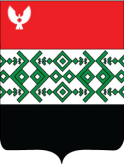 Удмурт Элькунысь «Кизнер ёрос» муниципал кылдытэтлэн администрациезО комиссии по ликвидации задолженности по налоговым и иным обязательным платежам в бюджет МО «Кизнерский район»Председатель  -  заместитель главы Администрации МО «Кизнерский район» - начальник Управления финансовЧлены комиссии:заместитель главы Администрации МО «Кизнерский район», курирующий вопросы экономики, промышленности, торговли, имущественных и земельных отношений;заместитель Главы Администрации МО «Кизнерский район» - начальник Управления сельского хозяйства и развития сельских территорий;начальник отдела экономики, промышленности и торговли Администрации МО «Кизнерский район»;начальник сектора прогнозирования и исполнения доходов Управления финансов Администрации МО «Кизнерский район»;начальник правового отдела Аппарата Главы района, районного Совета депутатов и Администрации МО «Кизнерский район»; Прокурор Кизнерского района УР (по согласованию);начальник межмуниципального отдела МВД России «Кизнерский» (по согласованию);начальник отдела ПФР в Кизнерском районе (без образования юр. лица) (по согласованию);Директор филиала № 7 ГУ регионального отделения ФСС РФ по УР (по согласованию); начальник Межрайонной ИФНС России № 7 по УР (по согласованию).ФИОДата:Роспись:Оконникова Н.А.Щербакова Т.В.